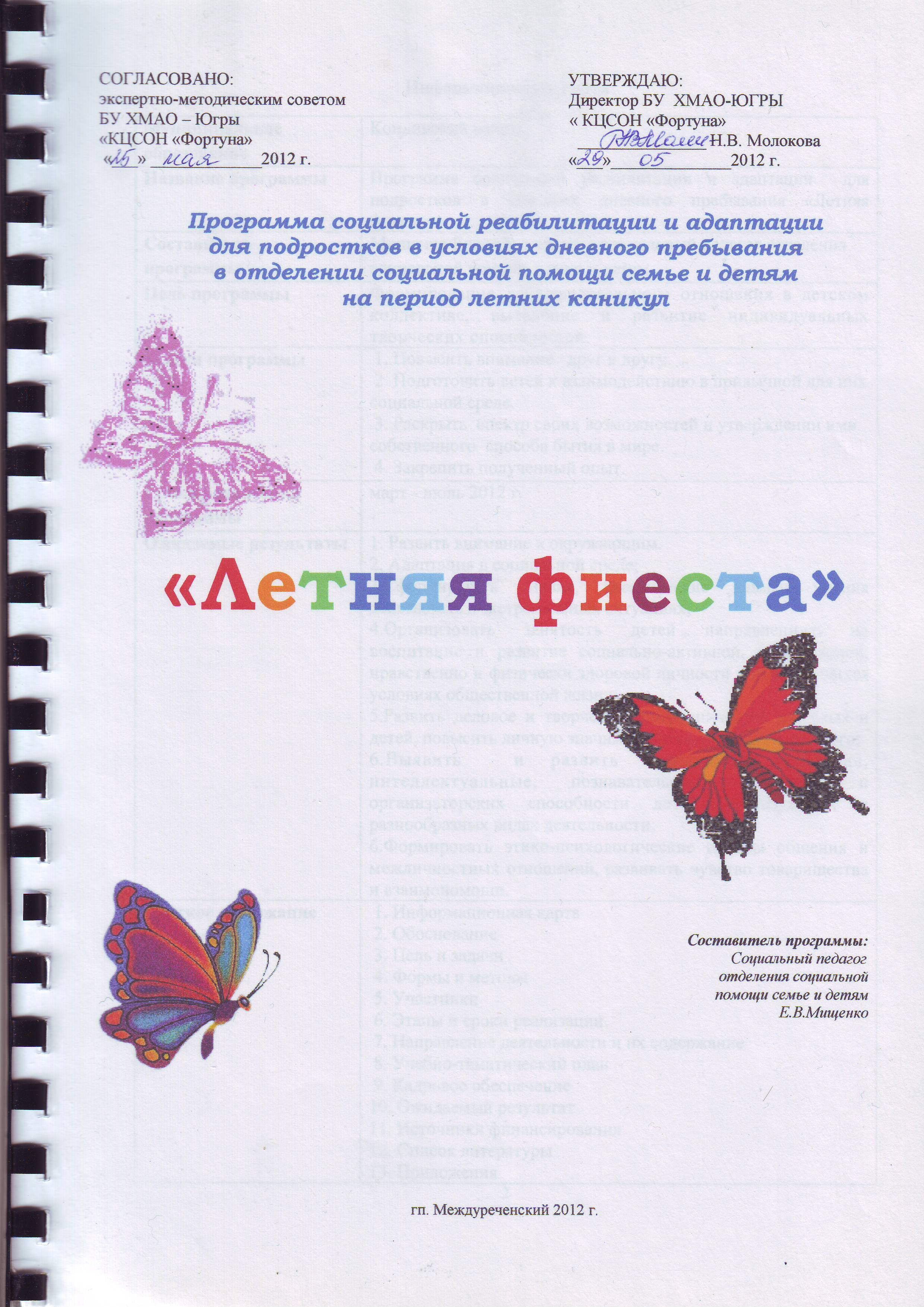 2Данные об учреждении, реализующем программу3Обоснование   Летние каникулы составляют значительную часть свободного времени детей. Этот период как нельзя более благоприятен для развития их творческого потенциала, совершенствования личностных возможностей, приобщения к ценностям культуры, вхождения в систему социальных связей, воплощения собственных планов, удовлетворения индивидуальных интересов в личностно значимых сферах деятельности. Дето – время игр, развлечений, свободы в выборе занятий, снятия накопившегося за год напряжения, восполнения израсходованных сил, восстановления здоровья. Это период свободного общения детей.    В работе с детьми из неблагополучных семей требуется особенный подход. Есть веские основания считать, что арт-терапия в этой ситуации может оказаться методом выбора. Так, арт-терапия позволяет взаимодействовать с клиентом - ребенком или взрослым, - даже когда их способности к вербальному контакту ограничены. Участие в арт-терапевтических занятиях не требует развитых художественных способностей, но при этом позволяет получить разнообразные терапевтические и развивающие эффекты.   Основной задачей занятий является создание условий для всестороннего развития личности ребенка, защита его прав на получение образования и развитие в соответствии со своими потенциальными возможностями в  иных условиях его существования.Сопровождать - значит быть рядом в качестве спутника или провожатого, охранника или показывающего путь. Сопровождение  - не столько педагогическое или психологическое воздействие на ребенка сколько взаимодействие с ним, во время которого он выступает в качестве субъекта с собственными потребностями и внутренним миром. Арт-терапия с ее принципами и формами работы вполне соответствует концепции сопровождения, а потому она легко «вписывается» в систему работы с детьми из неблагополучных семей.   Если рассматривать арт-терапию как заботу об эмоциональном самочувствии и психологическом здоровье личности, то в период раннего и младшего школьного детства детей из неблагополучных семей она наиболее уместна. Забота поддержка позитивного эмоционального фона детей выходит на первый план. В работе с детьми из неблагополучных семей нужно помнить, что отношение взрослых к ребенку в детстве, в дальнейшей жизни будет преобразовано в отношение этого ребенка к окружающему миру.4Цель:Формирование доброжелательного отношения в детском коллективе, выявление и развитие индивидуальных творческих способностей.Задачи: 1. Повысить внимание   друг к другу; 2. Подготовить детей к взаимодействию в привычной для них социальной среде; 3. Раскрыть  спектр своих возможностей и утверждении им собственного  способа бытия в мире;   4. Закрепить полученный опыт.5Формы и методы работы:В программе «Летняя фиеста» для более эффективного достижения поставленной цели и задач используются следующие формы и методы:6Участники программы «Летняя фиеста».Дети льготных категорий  (многодетные, малообеспеченные семьи, семьи потерявшие кормильца).Возраст участников программы : дети 10-13 лет.7Этапы и сроки реализации программы:I этап.  Подготовительный (март - май 2012 года)Организация взаимодействия участников реализации проекта;Составление план – сетки;Методическое оснащение мероприятий проекта;Оформление документации: сбор заявлений и справок;Взаимодействие по соглашению с учреждениями.II этап.  Основной (4 июня  –  22 июня 2012 года)Проведение  групповых занятий, экскурсий, деловых игр, релаксаций  для решения  задач;Получение положительного результата в решении программных задач;Накопление практического опыта.III этап. Аналитический (июль 2012 год)Анализ реализации программы; Оформление отчетов по реализации программы;Разработка рекомендаций по внедрению новых форм работы с семьей; Оценка результатов воздействия мероприятий программы на детей;Подведение итогов работы. 8Введение                                                                                                     Зачем человеку каникулы –                                                                                                          Задумывался кто-нибудь?                                                                                                     А человеку каникулы                                                                                                       Затем, чтоб отдохнуть!   Вот и пришло долгожданное лето. Для ребенка - это время действий, пробы и проверки своих сил. И потому организаторам летнего отдыха следует помнить, что лето - это не механическое продолжение образовательного процесса, это совсем иной кусочек жизни для ребят. В котором важно с первых же минут показать ребенку, что его окружает иная предметная среда.   Размеренность будней для ребенка скучна и, в некотором смысле, противопоказана, так как именно в нестандартных ситуациях и воспитывается воля, чувство ответственности за товарища, доброта и умение прощать, умение постоять за себя, сдержать данное слово и многие другие человеческие качества. Похоже, что без таких испытаний эти качества не закаляются. И ребята, в соответствии с требованиями природы, начинают искать приключений "на свою голову", как часто говорят взрослые. Понятно, что нередко такие самостийные приключения и испытания окружающего мира приводят к печальным последствиям. И вот парадокс: запрещать нельзя - все равно найдут лазейку, и будет только хуже; и разрешить нельзя - есть множество реальных опасностей. Выход: помогать ребятам в поиске приключений "более-менее культурным образом".   Погружение ребенка в мир романтики, ощущений и фантазии, высокой требовательности к окружающему миру и миру взрослых принадлежит сюжетно ролевой игре, которая легла в основу многих летних программ по организации отдыха детей и подростков, в которых даже "трудный" ребенок перестает чувствовать себя ущербной или ущемленной личностью.   Помочь каждому ребенку быть на "ты" с Удачей и Успехом, Приключением и Риском, Равенством и Выбором - основная задача для организаторов летнего отдыха.   Раньше это называлось "пионерский лагерь". Теперь это может называться как угодно: «летний - загородный – городской - оздоровительный - спортивный - досуговый... комплекс - площадка - центр - городок. Да это и не столь важно. Можно менять названия хоть каждый год. Можно объявлять учреждение кораблем, а комнату - кают - кампанией, игровую - хобби центром, а спортивный зал - тренажер - базой... Можно всё переставить, перекрасить, переименовать, переиначить... Но вот только игра остается игрой, а дружба-дружбой. И детский смех не зависит от дискуссии о целесообразности утренней линейки. И если детям скучно, то им всё равно: в "лагере" они или в "городке" и давайте сосредоточим наше внимание: как сделать отдых ребят в лагере полноценным, жизнь интересной, а воспоминания — приятными.   Но прежде - несколько общих рассуждений.За много десятилетий накопился в нашей стране и за её пределами самый разнообразный и несхожий опыт организации летнего отдыха детей. Обратим внимание только на две тенденции, на два почти противоположных подхода. В одном случае взрослые считают своим долгом создать внешние условия для детского досуга: игровые комнаты, площадки и целые городки, компьютерные центры и средневековые замки, видеотеки и индейские вигвамы.  Маленький  чудесный мир, попав в который, ребенок сам определяет, что ему делать после завтрака, куда пойти и чем заняться. У него есть комната, он знает время обеда и ужина, и уже сам строит распорядок своего дня при минимальном вмешательстве взрослых. В таких условиях уважительно относятся к свободе выбора ребенка, к самостоятельности его решений и поступков. Ему предлагают, но не настаивают, советуют, но не заставляют. И разрешается почти всё, что не вредит детскому здоровью.9   И есть другой подход. Он предлагает не потребление созданных чужими руками удовольствий, а пробуждение стремления к собственной разнообразной творческой деятельности. Ребёнок сам создаёт радость игры и общения. Интересная жизнь возникает изнутри, из вспышек фантазии, из переживания удовольствия от совместной работы, из осознания своих творческих возможностей. При этом внешним фоном такого отдыха могут быть, игровая  комната, сенсорная комната, актовый зал или спортивная площадка. Роль взрослого при таком подходе иная: он не просто советует - он вдохновляет, он не только предлагает - он помогает в рождении и осуществлении замыслов.Вот два крайних подхода, при которых ребёнок получает равные по силе впечатления. Не будем спорить, какой из подходов более целесообразен и педагогически эффективен. И про первый путь можно сказать, что это прямая дорожка, в начале которой — ребёнок, а в конце - потребитель.   В стране, на политической сцене, в социально-экономические и духовной сфере, происходят очень сложные явления и процессы. Дети смотрят телевидение, слушают радио, читают газеты, наблюдают реальную жизнь и по-своему все это осмысливают. Поэтому система ценностей у школьников очень пестрая, еще нестабильная, вся в движении. По результатам многочисленных исследований школьников по выявлению системы ценностных ориентации отмечается ослабление патриотических чувств, понижение уровня культуры, в них присутствует негативное и вредное для физического и психологического здоровья.   И от того, как будут развиваться дальнейшие события в России и сохранится ли стихийность этого процесса или на смену ему придет целенаправленная воспитательная работа в системе дополнительного образования, будет складываться система ценностей этого поколения россиян.   Все вышеизложенное указывает на актуальность выбранной тематики, в основе которой лежит гражданско-патриотическое воспитание подрастающего поколения. И как нельзя лучше для реализации данной программы подходит летний период.Каникулярное время - наиболее благоприятная пора развития самых разнообразных творческих и физических сил юной личности.    Именно на основе интереса можно заложить определенные ключевые понятия в систему жизненных ценностей молодых людей. Таковыми являются стремление к здоровому образу жизни, чувство взаимопомощи и сострадания к ближнему, любовь к Родине и интерес к истории родного края, основы безопасности жизнедеятельности и выживания в экстремальных ситуациях, бережное отношение к природе, интерес к проблемам экологии, чувство гражданского долга.   Понятием в данной программе является социальная реабилитация и адаптация детей. В нее входят создание доброжелательного климата в разновозрастном коллективе; организация разнообразной творческой деятельности, дающей возможность духовного, интеллектуального и физического развития; удовлетворение потребностей в интересующем виде деятельности.   Для того чтобы заинтересовать детей при Бюджетном учреждении ХМАО-Югры «Комплексный центр социального обслуживания населения «Фортуна» в отделении социальной помощи семье и детям   с 4 июня по 22 июня 2012 года  планируется реализовать программу «Летняя фиеста» социальной реабилитации и адаптации  для подростков в условиях дневного пребывания.  10План социально-реабилитационных и адаптационных занятийв условиях дневного пребыванияв отделении социальной помощи семье и детям.11Кадровое обеспечение программы:В реализации данной программы принимают участие следующие специалисты:Заведующий отделением                     Панфилова О.Л. координирует работ отделения.Юрисконсульт                                       Лучинина Ю.А. оформление документации:                                                                                                             сбор заявлений и справок;                                         сопровождение детей на  занятия.Специалист по                                       Гладких Л.Н. – организация взаимодействия                                 социальной работе                                участников реализации проекта; сопровождение            					       детей  на занятия. Психолог                                                Вербицкая Е.А. проводит первичную диагностику, определяет степень психологической помощи,  проводит социально -  реабилитационные занятия, сопровождение детей на  занятия.Социальный педагог                            Мищенко Е.В. проводит диагностику уровня развития, проводит социально – реабилитационные занятия, сопровождение детей на   занятия.12Ожидаемый результат:1. Развить внимание к окружающим.2. Адаптация в социальной среде;3.Сформировать знания, практические навыки умения действовать в экстремальных ситуациях;4.Организовать занятость детей направленную на воспитание и развитие социально-активной, образованной, нравственно и физически здоровой личности в изменяющихся условиях общественной жизни;5.Развить деловое и творческое сотрудничество взрослых и детей, повысить личную значимость и самоценность каждого;6.Выявить  и развить природный потенциал, интеллектуальные, познавательные, творческие и организаторских способности детей, реализуя их в разнообразных видах деятельности;7.Формировать этико-психологические основы общения и межличностных отношений, развивать чувство товарищества и взаимопомощи.13Источники финансирования программы:Бюджетное учреждение «Комплексный центр социального обслуживания населения  «Фортуна» - текущее финансирование.Смета затрат для реализации программы                                                                                                                  Итого: 11080 р.14Список литературы1. Бетенски М. Что ты видишь? Новые методы арт-терапии. М .: Эксмо-пресс, 2002.2. Киселева М.В. Арт-терапия в работе с детьми. Санкт-Петербург 2008.3. Копытин А.И. Основы арт-терапии.СПб.: Лань, 1999.4. Копытин А.И. Системная арт-терапия. СПб., Питер, 2001.5. Копытин А.И. Руководстао по групповой арт-терапии. СПб. Речь, 2003.6. Николаенко Н.Н. Психология творчества. СПб.: Речь, 2005.7.Постальчук О.И. Психотерапевтическая роль манипуляций с изобразительными материалами при работе с детьми. // Арт-терапия – новые горизонты / Под ред. А И. Копытина. М.: Когито-Центр, 2006. С.142-159.8. Пролк Л. Групповая арт-терапия с маленькими детьми и их родителями // Арт-терапия – новые горизонты / Под ред. А И. Копытина. М.: Когито-Центр, 2006. С.87-104.9. Рыбакова С.Г. Арт-терапия детей и подростков М. Когито-Центр,2006.10.Сучкова Н.О. Арт-терапия с детьми из неблагополучных семей . Санкт-Петербург 2008.11. Афанасьев СП., Тимонин А.И. «Что делать с детьми в загородном лагере». М.. Изд-во   “Новая школа”. 1994. 12. «Педагогика каникул». // Народное образование №3, 2002. 13. «Школьный летний лагерь»/Е.И. Гончарова, Е.В.Савченко, О.Е. Жиренко. – М.: , 2004г. 14. «Летний лагерь от А доЯ». С.Марфина, Ярославль 2005г.15. «Здравствуй лето».  С.Титов, Волгоград 2004г.16. Сценарии праздников в ДОЛ. Т.Иванова Москва 2005г.17. Из опыта работы детского Всероссийского центра «Орлёнок». Волгоград 2007г.18. Л. Г. Нещерет «Летний отдых» Н. Новгород ,2002г.19. Н. В. Боровик «Педагогика лета» Минск ,2002г.20. Н. А .Горбунова «Школьный лагерь» Волгоград ,2003г. 21. В. А. Караковский, Л И Новикова «Воспитание? Воспитание… Воспитание!» М.,1996г.15Приложение 1Режим дня16Приложение 2Описание шкалАгрессивность – Миролюбие.	Шкала характеризует уровень внутренней и внешней агрессии ребёнка. «2,3,4» - Если ребёнок проявляет по отношению к другим разрушительные или запугивающие действия: разрушает что – то сделанное детьми, толкает их, перебивает, кусается, обзывается, унижает, - можно поставить «Х» (крест или точку)  рядом с одной из цифр – 2, 3 или 4.Баллы «5» и «6» показывают ситуативную агрессивность: ребёнок проявляет агрессивные действия только в ответ на обиду, агрессию и пр. Баллы «7» и «8» символизируют натуру миролюбивую, готовность уладить конфликт. Ребёнок не всегда агрессивно реагирует на агрессивные действия окружающих. Крайнее проявление миролюбия: «Бьют по щеке – подставь другую», страх конфликта, беззащитность.2. Конформизм – Лидерство.	Шкала отражает тенденцию ребёнка быть ведомым или лидером. Баллы «2,3,4» символизируют степень зависимости от мнения окружающих, тенденцию к подчинению, невыраженность собственного мнения, потребность в опеке, легкость отказа от своего желания или идеи и пр. Баллы «5» и «6» соответствуют ситуативному проявлению тех или иных качеств: в зависимости от ситуации, задания, состояния, настроения, самочувствия ребёнок проявляет черты лидера. За этим иногда скрывается неформальный лидер. Баллы «7» и «8» отражают явную выраженность лидерских качеств: стремление быть первым, продвигать свои идеи, подчинять себе, желание, чтобы все слушали только его и пр. Балл «9» или даже «10» можно поставить только в том случае, если у ребёнка черты «деспота», упрямо, иногда истерично, навязывающего свою волю и взрослым. и детям.3. Безучастность – Увлечённость.Шкала показывает уровень мотивации ребёнка по отношению к занятиям, его интерес к работе группы, пассивность или активность участия в групповом процессе. Баллы «2» и «3» - Если ребёнку неинтересно, он не участвует в групповой работе, проситься домой, ноет, капризничает, не проявляет эмоциональной реакции, вял и без инициативен, то можно поставить в этой шкале знак «х» рядом с одной из цифр – 2 или 3 (в зависимости от выраженности качества). Такая реакция ребёнка, если она не вызвана его болезнью, может говорить о том, что для него малоэффективен данный подход или задания сложны, или это его личностная особенность.Баллы «4» и «5» - если ребёнок больше склонен наблюдать за процессом, чем участвовать, но вместе с тем чувствуется его определённый интерес.Балл «6» - отражает достаточную вовлечённость в процесс и ситуативную активность (активность проявляется, но немного осторожно).Баллы от «7» до «10» - если видно, что ребёнок очень активно участвует в работе группы, быстро подхватывает идеи, стремится многое сделать сам.Данная шкала является одним из серьёзных показателей эффективности работы. Если вначале коррекционной программы у ребёнка были низкие показатели по этой шкале, а по мере работы они повышались – это означает, что ребёнку стало интересно и занятия пошли ему на пользу.4. Индивидуализм – Сотрудничество.Шкала исследует коммуникативные навыки ребёнка.Баллы «2»,»3» - если ребёнок стремится быть обособленным, неохотно участвует в17совместной деятельности, предпочитает индивидуальные задания, проявляет враждебность при вовлечении его в общее дело или при «покушении на территорию».Баллы «4»,»5» - если ребёнок «тянется» к другим, но всё же неохотно сотрудничает.Балл «6» - показывает тенденцию к сотрудничеству, совместной деятельности.Баллы «7» и «8» - символизируют тенденцию к преимущественно групповому способу взаимодействия.5. Неэмоциональность – Эмоциональность.Шкала отражает степень эмоционального реагирования ребёнка на волнующие ситуации.Баллы «2»,»3» - если очевидно отсутствие или ослабление мимики, жестикуляции, бедность выразительных средств речи, монотонность интонаций, потухший, ничего не выражающий взгляд.Баллы «5»,»6» - показывают умеренную эмоциональность: адекватность и контролируемость эмоционального реагирования на конкретную ситуацию.Баллы «7»или «8» (в зависимости от степени выраженности)  - проявление чрезмерного оживления средств выражения эмоций с обилием ярких и быстро сменяющихся экспрессивных актов, плач по незначительному поводу, беспричинный смех, хихиканье, переходящее в гоготание.6. Возбудимости – спокойствие.Шкала характеризует уровень эмоциональной возбудимости.Баллы «2»,»3»,»4» - если ребёнок при всяком ничтожном поводе «вспыхивает как порох», волнуется, кипятиться, раздражается, приходит в состояние восторга или изумления, выражает готовность к агрессии.Баллы «5» и «6» - показывают, что ребёнок достаточно спокоен в своих действиях, старается соотносить свои действия с увиденным, целесообразно себя ведёт в экстремальных ситуациях.Баллы «7», «8» - если чувства, свойственные ребёнку, начинают проявляться лишь в том случае, когда влияние условий достигает значительной интенсивности: только какие – нибудь необычайные события способны нарушить его обычное равнодушие и привести в состояние некоторого возбуждения. Гиперспокойствие – уже сродни эмоциональной «тупости».7. Плохое настроение – хорошее настроение.Шкала характеризует преобладающее внутренне душевное состояние.Баллы «2»,»3» = полюс «плохое настроение» отражает склонность пессимистично воспринимать окружающий мир, уходить в себя или раздражаться по пустякам «кислое» выражение лица, готовность заплакать и т.д. Баллы «4,5,6» - отражают ситуативное настроение, то есть состояние, соответствующее происходящим событиям.Баллы «7» или «8» - если доминирует мажорный тон, светлый, радостный настрой восприятия жизни, ожидания будущего и готовность к действию в любой ситуации. 8. Мрачность – Жизнерадостность.Шкала характеризует тенденцию к угрюмому и радостному состоянию.Баллы «2», «3» - если ребёнок безрадостный, необщительный, тихий, исполнен печали, грусти, наблюдается преобладание торможения, склонность к тревожности.               Баллы «4,5,6» - можно поставить, когда ребёнок проявляет умеренное чувство радости, оптимистическое отношение к жизни, бодрость. Баллы «7,8,9» - чрезмерное чувство радости, преобладающее состояние «не знающий уныния», выражение отношения к действию, ликование, весёлость.189. Грусть – Веселье.Шкала отражает тенденцию к проявлению чувств грусти и веселья.Если ребёнок достаточно часто испытывает чувство уныния, лёгкой печали, душевной горечи, наблюдается торможение моторики, то можно поставить 3,4 бала.Легкая печаль – это грусть, безнадёжная печаль – это уныние.Такая эмоция печали может привести к депрессии. Только тогда можно поставить 1 или 2 балла.Беззаботно радостное настроение, выражающееся в склонности к забавам, смеху, состояние большого душевного удовлетворения по поводу сбывшихся желаний оценивается в 7, 8, 9 баллов. Баллы «5, 6» соответствуют ситуативному проявлению тех или иных качеств в зависимости от ситуации, задания, состояния, настроения, самочувствия ребёнок проявляет различную степень чувства грусти и веселья.10. Несчастье – счастье.Шкала отражает степень удовлетворенности жизнью. Баллы «2,3,4» - если ребёнок переживает неудовлетворенность жизнью, пессимистически настроен, преобладает негативное восприятие происходящего в жизни.Баллы «5» и «6» символизируют зависимость счастья ребёнка от чувственных удовольствий «диктата судьбы» (внешних обстоятельств).Баллы «7, 8» - если ребёнок испытывает чувство и состояние наибольшей внутренней удовлетворённости, оптимистичный настрой.Отметки на шкалах можно соединить ломанной линией. Эта линия – личностный профиль ребёнка на данный момент времени.Сравнительный анализ личностных профилей покажет эффективность работы и её влияние на личность ребёнка. 19Приложение  3Протокол наблюдения за ребёнком.Ф.И.О._______________________________________________________________________________________Возраст____________________Дата начала наблюдения:_____________________________________________Наблюдатель________________Дата окончания наблюдения_________________________________________Цель:________________________________________________________________________________________Метод_______________________________________________________________________________________Условные обозначения: разным цветом отмечаются результаты  в начале и конце программы.Синим цветом отмечено состояние ребёнка на период  начала  наблюдения, красным цветом отмечено состояние ребёнка на периодокончания наблюдения.Приложение  4ТЕСТ-ОПРОСНИК РОДИТЕЛЬСКОГО ОТНОШЕНИЯТест-опросник детско-родительских отношений представляет собой психодиагностический инструмент, ориентированный на выявление родительского отношения у лиц, нуждающихся в психологической помощи по вопросам воспитания детей и общения с ними. Родительское отношение понимается как система разнообразных чувств по отношению к ребенку, поведенческих стереотипов, практикуемых в общении с ним, особенностей восприятия и понимания характера и личности ребенка, его поступков.Структура опросника Опросник состоит из пяти шкал:1. "Принятие-отвержение". Шкала отражает интегральное эмоциональное отношение к ребенку. Содержание одного полюса шкалы: родителю нравится ребенок таким, какой он есть. Родитель уважает индивидуальность ребенка, симпатизирует ему. Родитель стремится проводить много времени вместе с ребенком, одобряет его интересы и планы. На другом полюсе шкалы: родитель воспринимает своего ребенка плохим, неприспособленным, неудачливым. Ему кажется, что ребенок не добьется успеха в жизни из-за низких способностей, небольшого ума, дурных наклонностей. По большей части родитель испытывает к ребенку злость, досаду, раздражение, обиду. Он не доверяет ребенку и не уважает его.2. "Кооперация" - социально желательный образ родительского отношения. Содержательно эта шкала раскрывается так: родитель заинтересован в делах и планах ребенка, старается ему помочь во всем, сочувствует ребенку. Родитель высоко оценивает интеллектуальные и творческие способности ребенка, испытывает чувство гордости за него. Он поощряет инициативу и самостоятельность ребенка, старается быть с ним на равных. Родитель доверяет ребенку, старается встать на его точку зрения в спорных вопросах.3. "Симбиоз" – шкала отражает межличностную дистанцию в общении с ребенком. При высоких баллах по этой шкале можно считать, что родитель стремится к симбиотическим отношениям с ребенком. Содержательно эта тенденция описывается так – родитель ощущает себя с ребенком единым целым, стремиться удовлетворить все потребности ребенка, оградить его от трудностей и неприятностей жизни. Родитель постоянно ощущает тревогу за ребенка, ребенок ему кажется маленьким и беззащитным.Тревога родителя повышается, когда ребенок начинает автономизироваться в силу обстоятельств, т.к. по своей воле родитель не предоставляет ребенку самостоятельности никогда.4. "Авторитарная гиперсоциализация" - отражает форму и направление контроля за поведением ребенка. При высоком балле по этой шкале в родительском отношении данного родителя отчетливо просматривается авторитаризм. Родитель требует от ребенка безоговорочного послушания и дисциплины. Он старается навязать ребенку во всем свою волю, не в состоянии встать на его точку зрения. За проявление своеволия ребенка сурово наказывают. Родитель пристально следит за социальными достижениями ребенка, его индивидуальными особенностями, привычками, мыслями, чувствами.215. "Маленький неудачник" - отражает особенности восприятия и понимания ребенка родителем. При высоких значениях по этой шкале в родительском отношении данного родителя имеются стремления инфантилизировать ребенка, приписывать ему личную и социальную несостоятельность. Родитель видит ребенка младшим по сравнению с реальным возрастом. Интересы, увлечения, мысли и чувства ребенка кажутся родителю детскими, несерьезными. Ребенок представляется не приспособленным, не успешным, открытым для дурных влияний. Родитель не доверяет своему ребенку, досадует на его неуспешность и неумелость. В связи с этим родитель старается оградить ребенка от трудностей жизни и строго контролировать его действия.Текст опросникаЯ всегда сочувствую своему ребенку.Я считаю своим долгом знать все, что думает мой ребенок.Я уважаю своего ребенка.Мне кажется, что поведение моего ребенка значительно отклоняется от нормы.Нужно подольше держать ребенка в стороне от реальных жизненных проблем, если они его травмируют.Я испытываю к ребенку чувство расположения.Хорошие родители ограждают ребенка от трудностей жизни.Мой ребенок часто неприятен мне.Я всегда стараюсь помочь своему ребенку.Бывают случаи, когда издевательское отношение к ребенку приносит ему большую пользу.Я испытываю досаду по отношению к своему ребенку.Мой ребенок ничего не добьется в жизни.Мне кажется, что дети потешаются над моим ребенком.Мой ребенок часто совершает такие поступки, которые, кроме призрения, ничего не стоят.Для своего возраста мой ребенок немножко не зрелый.Мой ребенок ведет себя плохо специально, чтобы досадить мне.Мой ребенок впитывает в себя дурное как "губка".Моего ребенка трудно научить хорошим манерам при всем старании.Ребенка следует держать в жестких рамках, тогда из него вырастет порядочный человек.Я люблю, когда друзья моего ребенка приходят к нам.Я принимаю участие в своем ребенке.К моему ребенку "липнет" все дурное.Мой ребенок не добьется успеха в жизни.Когда в компании знакомых говорят о детях, мне немного стыдно, что мой ребенок не такой умный и способный, как мне бы хотелось.Я жалею своего ребенка.Когда я сравниваю своего ребенка со сверстниками, они кажутся мне взрослее и по поведению, и по суждениям.Я с удовольствием провожу с ребенком все свое свободное время.Я часто жалею о том, что мой ребенок растет и взрослеет, и с нежностью вспоминаю его маленьким.Я часто ловлю себя на враждебном отношении к ребенку.Я мечтаю о том, чтобы мой ребенок достиг всего того, что мне не удалось в жизни.Родители должны приспосабливаться к ребенку, е только требовать этого от него.Я стараюсь выполнять все  просьбы моего ребенка. При принятии семейных решений следует учитывать мнение ребенка.Я очень интересуюсь жизнью своего ребенка.В конфликте с ребенком я часто могу признать, что он по-своему прав.Дети рано узнают, что родители могут ошибаться.Я всегда считаюсь с ребенком.Я испытываю к ребенку дружеские чувства.Основная причина капризов моего ребенка – эгоизм, упрямство и лень.Невозможно нормально отдохнуть, если проводить отпуск с ребенком.Самое главное, чтобы у ребенка было спокойное и беззаботное детство.Иногда мне кажется, что мой ребенок не способен ни на что хорошее.Я разделяю увлечения своего ребенка.Мой ребенок может вывести из себя кого угодно.Я понимаю огорчения своего ребенка.Мой ребенок часто раздражает меня.Воспитание ребенка – сплошная нервотрепка.Строгая дисциплина в детстве развивает сильный характер.Я не доверяю своему ребенку.За строгое воспитание дети благодарят потом.Иногда мне кажется, что я ненавижу своего ребенка.В моем ребенке больше недостатков, чем достоинств.Я разделяю интересы своего ребенка.Мой ребенок не в состоянии что-либо делать самостоятельно, а если и делает, то обязательно не так.Мой ребенок вырастет не приспособленным к жизни.Мой ребенок нравится мне таким, какой он есть.Я тщательно слежу за состоянием здоровья моего ребенка.Нередко я восхищаюсь своим ребенком.Ребенок не должен иметь секретов от родителей.Я невысокого мнения о способностях моего ребенка и не скрываю этого от него.Очень желательно, чтобы ребенок дружил с теми детьми, которые нравятся его родителям.23Приложение  5Я ___________________________________________________________________________________Фамилия, имя, возраст__________________________________________________________________Как тебя называют дома ________________________________________________________________Как хочешь, чтобы тебя называли педагоги_______________________________________________От отдыха я жду _________________________________________________________________________24Приложение  6ДИАГНОСТИКААнкета «Твои планы на смену» Хочу узнать ______________________________________Хочу увидеть _____________________________________Хочу сделать ______________________________________Хочу научиться ____________________________________Могу научиться ____________________________________Хочу, хочу ________________________________________Приложение  7ОПРОС ДЕТЕЙКоторый раз вы отдыхаете в этом лагере?* первый раз* второй раз* более 2-х разЕсли вы уже отдыхали в лагере то, по –вашему, этот проект «Моя Россия»:*лучше предыдущих* этот проект хороша по-своему*этот проект понравился мне меньше предыдущих проектов*не понравилась*не могу ответить3. В Республики Детства  мне не бывает скучно:*да, здесь всегда интересно*нет, я здесь скучаю*очень редко, но бывает4. «Республика Детства» помогла мне обрести много друзей:*да*нет*да, но немного5. Воспитатели моего отряда:*очень мне понравились* не произвели на меня сильного впечатления* не уделяют мне никого внимания6. Я активно принимаю участие во всех мероприятиях и праздниках:* да*не во всех* вообще не принимаю участия7. На следующий год я хочу отдыхать именно в нашем лагере:*да*нет*еще не знаю25Приложение  8АНКЕТА«Чему я научился в лагере»?Чему я научился в лагере?*играть в новые игры*заправлять кровать, хорошо себя вести * делать зарядку*рисовать, танцевать, петь *дружно жить*знакомиться *по-другому относится к людям, природе, ходить в походы*съедать все за столом*находить подход к людям, понимать и уважать людей*защищать природу*понимать окружающий мир*вести здоровый образ жизни*помогать друг другу*слушаться взрослых*жить в коллективе                                                                                                           26Приложение  9Списки детей на летний отдых по программе социальной реабилитации и адаптации  для подростков в условиях дневного пребывания вотделении социальной помощи семье  и детям«Летняя фиеста»04-22 июня 2012гЗаведующая отделением социальной помощи семье и детям             ___________________                О.Л.Панфилова28Муниципальное образованиеКондинский районНазвание программыПрограмма социальной реабилитации и адаптации  для подростков в условиях дневного пребывания «Летняя фиеста».Составитель программыМищенко Елена Витальевна социальный педагог отделения социальной помощи семьи и детямЦель программыФормирование доброжелательного отношения в детском коллективе, выявление и развитие индивидуальных творческих способностей.Задачи программы 1. Повысить внимание   друг к другу.  2. Подготовить детей к взаимодействию в привычной для них                социальной среде. 3. Раскрыть  спектр своих возможностей и утверждении ими собственного  способа бытия в мире.    4. Закрепить полученный опыт.Сроки реализации программымарт - июль 2012 г.Ожидаемые результаты1. Развить внимание к окружающим.2. Адаптация в социальной среде;3.Сформировать знания, практические навыки умения действовать в экстремальных ситуациях;4.Организовать занятость детей направленную на воспитание и развитие социально-активной, образованной, нравственно и физически здоровой личности в изменяющихся условиях общественной жизни;5.Развить деловое и творческое сотрудничество взрослых и детей, повысить личную значимость и самоценность каждого;6.Выявить  и развить природный потенциал, интеллектуальные, познавательные, творческие и организаторских способности детей, реализуя их в разнообразных видах деятельности;6.Формировать этико-психологические основы общения и межличностных отношений, развивать чувство товарищества и взаимопомощи.Краткое содержание программы 1. Информационная карта 2. Обоснование 3. Цель и задачи 4. Формы и методы 5. Участники   6. Этапы и сроки реализации 7. Направление деятельности и их содержание 8. Учебно-тематический план  9. Кадровое обеспечение  10. Ожидаемый результат11. Источники финансирования12. Список литературы13. ПриложенияНаименованиеБюджетное учреждение Ханты-Мансийского автономного округа - Югры «Комплексный центр социального обслуживания населения «Фортуна»Дата регистрацииОрганизационно-правовая формаБюджетное учреждение УчредительДепартамент социального развитияРуководительМолокова Надежда ВениаминовнаТелефон (рабочий)8 (34677) 32-979Факс 8 (34677) 35-168Е-mail:KCSON-FORTUNA@mail.ruШтатная численность173,5 единицыКол-во специалистов, реализующих программу5 специалистовКатегория обслуживаемых лицДети из многодетных семейМалообеспеченных семейНеполных семьиЮридический адрес628200, ул.Комбинатская, 2, пгт. Междуреченский, Кондинского района, Ханты-Мансийского автономного округа - ЮгрыПочтовый адрес628200, ул.Комбинатская, 2, пгт. Междуреченский, Кондинского района, Ханты-Мансийского автономного округа - ЮгрыФорма работыМетоды работы Арт - терапия- сказкотерапия- изо-терапия- песочная терапия- игровая терапия (игротека) - релаксация, психомедитацияЭкскурсия - рассказ - объяснение - игровой метод - поощрениеДеловая игра - беседа - дискуссия - игровой метод - анкетирование - рефлексияПознавательно – развлекательная игра - объяснение - игровой метод - дискуссия - поощрение Ролевая игра - рассказ - игротека  - взаимодействие - поощрение - рефлексия№п\пМероприятияСроки исполненияОтветственный1.Здравствуй, «Летняя фиеста»!04.06.2012 г.Мищенко Е.В.Вербицкая Е.А.2.Арт-терепия «Цветочная поляна».05.06.2012 г.Вербицкая Е.А.Мищенко Е.В.3.Деловая игра«Суд присяжных»06.06.2012 г.Лучинина Ю.А.Мищенко Е.В.4.Экскурсия «Светофор»07.06.2012 г.Вербицкая Е.А.Мищенко Е.В.5.Беседа о здоровье В гостях у доктора Пилюлькина.08.06.2012 г.Мищенко Е.В.Вербицкая Е.А.6.Изо – терапия«Асфальтовая живопись»11.06.2012 г.Вербицкая Е.А.Мищенко Е.В.7.Деловая игра «Жестокое обращение с животными»12.06.2012 г.Лучинина Ю.А.Мищенко Е.В.8.Экскурсия «Юный пожарный»13.06.2012 г.Вербицкая Е.А.Мищенко Е.В.9.Конкурс костюмов«Ярмарка идей»14.06.2012 г.Мищенко Е.В.Вербицкая Е.А.10.Арт-терепия «Лето, ах лето!»15.06.2012 г.Мищенко Е.В.Вербицкая Е.А.11.Песочная терапия «Песочная страна»18.06.2012 г.Вербицкая Е.А.Мищенко Е.В.12.Экскурсия «В гостях у доктора Айболита»19.06.2012 г.Мищенко Е.В.Вербицкая Е.А.13.Деловая игра «Для чего нужны законы»20.06.2012 г.Лучинина Ю.А.Мищенко Е.В.14.Развлекательное шоу «Фабрика звезд!»21.06.2012 г.Мищенко Е.В.Вербицкая Е.А.15.До свидания, «Летняя фиеста!»22.06.2012 г.Вербицкая Е.А.Мищенко Е.В.№ п\пНаименованиеКол - воСумма1Альбом для рисования10 шт.45х102Бумага цветная10 уп.100х103Картон цветной10 уп.100х104Фломастеры (36 штук)10 уп.150х10 5Карандаши цветные10 уп118х106Краски акварельные10 уп85х109Пластилин10 уп30х1011Набор карандашей простых (различные по твердости)5 уп.30х512Клей ПВА5 уп.30х513 Клей - карандаш10 уп30х1014Мел цветной (10 цв)10 уп.30х1017Шары воздушные 1 уп. (100 шт)30018Набор для лепки (стеки доска, формы)5шт.60х519Кукольный театр1 набор300020Мяч большой1 шт.300Элементы режима дняВремяСопровождение детейв КЦСОН «Фортуна»09.00 – 10.00Горн трубит: пора ,пора!С добрым утром, детвора!Осмотр медицинским работника10.00 – 10.20Минутка здоровья доктора Айболита!Зарядка10.30 - 11.00И тот час же по порядкуВсе ребята – на зарядку!Водные процедуры11.00 – 11.10Вымой руки и умойся,И в столовую постройся!Обед11.10 – 11.40Все за стол! Узнать пора,Что сварили повараЗанятия11.40 – 12.40Не грустят на острове нашем,Мы поем, рисуем, пляшем,Мастерим, умеем шить –Все занятья хороши!Сенсорная комната12.40 – 13.00Релаксация у нас!Кислородный коктейль13.00 – 13.15А сейчас мы в фито бар пройдем Кислородный  коктейль попьем!Прогулка,подвижные игры13.00 - 15.00Раз пришел веселый час,Здесь играют все у нас!»Сопровождение детей по адресам15.00 - 16.00А теперь домой пора.До свиданья, детвора!012345678910АгрессивностьМиролюбие КонформизмЛидерствоБезучастностьУвлечённостьИндивидуализмСотрудничествоНеэмоциональностьЭмоциональностьВозбудимостьСпокойствиеПлохое настроениеХорошее настроениеМрачность ЖизнерадостностьГрустьВесельеНесчастьеСчастьеМогуМогуХочу показать свои уменияХочу показать свои уменияХочу научитьсяХочу научиться1.писать стихи1.писать стихи1.писать стихи2.петь2.петь2.петь3.танцевать3.танцевать3.танцевать4.рисовать4.рисовать4.рисовать5.делать интересные игрушки5.делать интересные игрушки5.делать интересные игрушки6.мастерить из дерева6.мастерить из дерева6.мастерить из дерева7.вышивать7.вышивать7.вышивать8.играть на музыкальном инструменте8.играть на музыкальном инструменте8.играть на музыкальном инструменте9.играть в футбол9.играть в футбол9.играть в футбол10.играть в подвижные игры10.играть в подвижные игры10.играть в подвижные игры№Ф.И.ОДата рожденияАдресФ.И.О родителейКатегория 1.Воривский Кирилл Сергеевич 18.08.2002ул.Таежная, 2\2Воривская Ирина ВладимировнаСемья многодетная 2.Воривская Татьяна Сергеевна03.09.2000ул.Таежная, 2\2Воривская Ирина ВладимировнаСемья многодетная3.Шарапова Виктория Евгеньевна09.05.2002ул.Попова 25/4Цитрикова Ольга ЮрьевнаСемья многодетная4.Петрова Ольга Игоревна27.08.2002ул.Кедровая, 9Зольникова Галина ФедоровнаСемья многодетная5.Петрова Ангелина Игоревна27.08.2002ул.Кедровая, 9Зольникова Галина ФедоровнаСемья многодетная6.Рябов Юрий Алексеевич 13.08.1998ул.Сибирская,7\1Рябова Олеся АнатольевнаСемья многодетная7.Рябов Анатолий Алексеевич08.06.2000ул.Сибирская,7\1Рябова Олеся АнатольевнаСемья многодетная 8.Смоленская Алена Олеговна05.05.2002общ. 5 ул. Мира 1 А ком. 14Толстоузова Наталья ВладимировнаСемья малообеспеченная 9.Рябова Валерия Максимовна18.06.2003ул. Глинки 20\1Кривошеина Наталья ВалентиновнаСемья малообеспеченная10.Екименко Софья  Вадимовна02.11.2002ул. 50 лет Победы 34 АЕкименко Татьяна ГенадьевнаСемья малообеспеченная